ZAŁĄCZNIK NR 1DO PROJEKTOWANYCH POSTAWIEŃ UMOWYSPECYFIKACJA TECHNICZNACzęść 1 - Zakup i dostawa wyposażenia do pomieszczeń zaplecza kuchennego (kuchni i zmywalni) 
w budynku sali gimnastycznej Szkoły Podstawowej w ChomęcicachPoniższy opis przedstawia minimalne wymagania dotyczące wyposażenia zaplecza kuchennego.Jeżeli w jakimkolwiek miejscu specyfikacji warunków zamówienia oraz jej załącznikach zostały wskazane nazwy producenta, nazwy własne, znaki towarowe, patenty lub pochodzenie materiałów służących do wykonania dostawy – dopuszcza możliwość zastosowania materiałów  równoważnych. Oznacza to, że przewidziane przez Wykonawcę do zastosowania na etapie dostawy urządzenia powinny spełniać co najmniej parametry określone w dokumentacji i nie powinny być gorsze od jej założeń. Zamawiający dopuszcza wszelkie rynkowe odpowiedniki o parametrach równych lub lepszych niż wskazane. Ciężar udowodnienia, że materiał (wyrób) jest równoważny w stosunku do wymogu określonego przez Zamawiającego spoczywa na Wykonawcy. W takim wypadku Wykonawca musi przedłożyć odpowiednie dokumenty opisujące parametry techniczne, wymagane prawem certyfikaty i inne dokumenty dopuszczające dane materiały (wyroby) do użytkowania, oraz pozwalające jednoznacznie stwierdzić, że są one rzeczywiście równoważne lub lepsze. Wszystkie urządzenie stanowiące wyposażenie, które będą wbudowane lub zainstalowane, muszą wcześniej być zaakceptowane przez Zamawiającego w formie pisemnej.Zgodnie z art. 101 ust. 4 ustawy Pzp w sytuacji, gdyby w dokumentach opisujących przedmiot zamówienia, zawarto odniesienie do norm, ocen technicznych, aprobat, specyfikacji technicznych i systemów referencji technicznych, o których mowa w art. 101 ust. 1 pkt 2 i ust. 3 ustawy Pzp, a takim odniesieniom nie towarzyszyło wyrażenie „lub równoważne”, to Zamawiający dopuszcza rozwiązania równoważne opisywanym w każdej takiej normie, ocenie technicznej, aprobacie, specyfikacji technicznej, systemowi referencji technicznych. W związku z powyższym należy przyjąć, że każdej: normie, ocenie technicznej, aprobacie, specyfikacji technicznej, systemowi referencji technicznych występujących w opisie przedmiotu zamówienia towarzyszą wyrazy „lub równoważne”.Zgodnie z art. 101 ust. 5 Pzp Wykonawca, który powołuje się na rozwiązania równoważne opisywanym w tych dokumentach, jest obowiązany udowodnić, poprzez dołączenie do oferty stosownych przedmiotowych środków dowodowych, o których mowa w art. 104–107 ustawy Pzp, że proponowane rozwiązania w równoważnym stopniu spełniają wymagania określone w opisie przedmiotu zamówienia.Zamawiający dopuszcza możliwość składania ofert równoważnych w zakresie zaproponowanych materiałów i urządzeń przedstawionych w załączniku nr 1 do projektowanych postanowień umowy pod warunkiem, że będą posiadały parametry techniczne, nie gorsze niż wymagane przez Zamawiającego.Zaoferowane urządzenia i materiały równoważne muszą posiadać stosowne, wymagane przepisami prawa atesty lub dopuszczenia do obrotu gospodarczegoNa etapie realizacji należy umożliwić weryfikację dostarczanego wyposażenia i w przypadku stwierdzenia niezgodności, możliwe jest wstrzymanie całej dostawy wraz z nakazem natychmiastowej wymiany na koszt i odpowiedzialność Wykonawcy.Ewentualne wskazane w niniejszym opracowaniu nazwy produktów i ich producentów mają na celu jedynie przybliżyć wymagania, których nie można było opisać przy pomocy dostatecznie dokładnych 
i zrozumiałych określeń oraz służą doprecyzowaniu przedmiotu zamówienia i określeniu jednoznacznie stylu, technologii, kolorystyki i materiałów przedmiotu zamówienia.Oferowane Wyposażenie musi być posiadać wymagane instrukcje, deklaracje zgodności WE.Zamawiający wymaga, aby przed przystąpieniem do realizacji dokonać „pomiarów z natury” oraz dokonać uzgodnienia projektu pod względem sanitarno-technicznym z PSSE w Poznaniu. Po dostawie i montażu Wykonawca zobowiązany jest do przeprowadzenia szkolenia, podczas którego z własnych produktów upiecze ciasto np. przepis https://domowe-wypieki.pl/przepisy/ciasta/1089-szybkie-ciasto-z-owocami).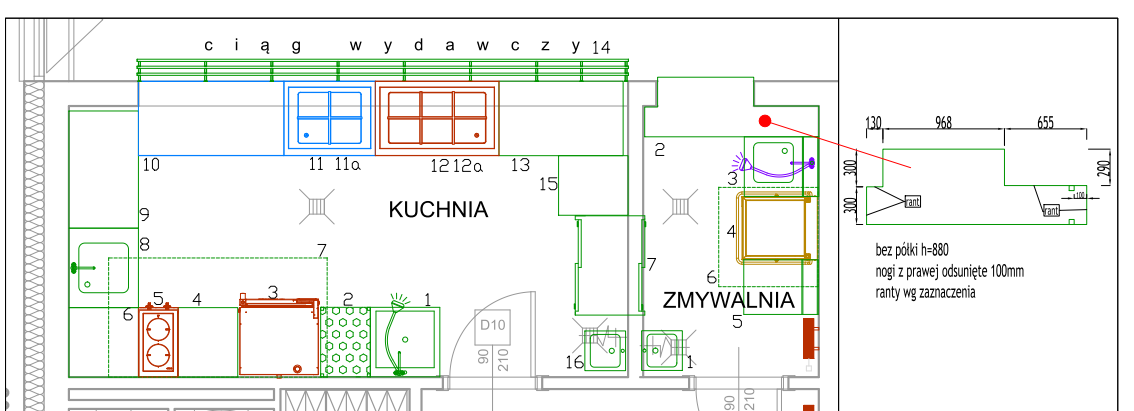 Wyposażenie kuchni i zmywalni (zgodnie z załączonym rysunkiem)KUCHNIA    stół z basenem 1-komorowym spawany 700x700x880 mm; h=400 mmWykonany ze stali nierdzewnej o grubości blachy min. 1,2 mm. Przestawanie blatu w stosunku do podstawy basenu wynosi: 30 mm z przodu, 15 mm po bokach oraz 80 mm z tyłu. Rant tylny, płaski o wysokości 40 mm. Wyposażony w niezaślepiony otwór pod baterię o średnicy 33 mm oraz otwór pod syfon. Komora basenu h= 300 mm, gł. 570 mm. Nogi stołu z profili kwadratowych o wym. 40x40 mm. Stopki regulowane w zakresie +25mm do -5 mm (od wymiaru bazowego 850 mm). Mebel wyposażony w ochronny bolec ekwipotencjalny do przyłącza przewodu wyrównującego.    napełniacz z wylewką łokciowybateria zlewozmywakowa stojąca, jednootworowa ze spryskiwaczem i wylewką łokciową;     regał magazynowy, półki perforowane 700x500x1800 mm skręcanyRegał magazynowy z półkami perforowanymi wykonany ze stali nierdzewnej. Elementy konstrukcyjne regału z kształtowników o wym. 30x30 mm. Nogi z profilu, łączone do półek za pomocą śrub. Półki regału o wysokości 40 mm z blachy o grubości min. 0,8 mm. Maksymalne równomierne obciążenie półek 70 kg/m2. Odległości między półkami 496 mm. Regał wykonany na stopkach regulowanych w zakresie +25mm do -5 mm. Prześwit między posadzką, a dolną półką regału 150 mm.3.1.     piec konwekcyjno-parowy, dotykowy, 5xGN1/1, P 7.75 kW7 calowy elektroniczny, intuicyjny panel sterowania;  klamka drzwi z prawej strony; min. 100 programów gotowania w 6 etapach, w tym min. 60 programów gotowych w języku polskim (książka kucharska konfigurowalna ze zdjęciami); 10 stopniowa kontrola prędkości wentylatora, rewers obrotów; regulacja wilgotności od 0 do 100 %; funkcje Steam Control, Clima Control, Multicook, All on Time, DeltaT, HACCP; kontrola pary - programowalny komin; alarm na koniec cyklu pracy; wyłącznik drzwiowy; wewnętrzne oświetlenie LED; 3 automatyczne programy mycia; przyłącze wody 3/4 cala; odległość między prowadnicami ~ 67 mm; rozmiar komory 620x405x410 mm; dołączona sonda rdzenia wielopunktowa; podwójna, bezpieczna szyba   podstawa pod piec konwekcyjno-parowy, h=850 mm ze stali nierdzewnej; 5 par prowadnic na GN 1/1zestaw instalacyjny do pieca konwekcyjno – parowego
zestaw zawiera elementy montażowe, niezbędne do podłączenia hydraulicznego jednego pieca, 1 pieca i okapuzestaw prysznica
zestaw zawiera wąż długości 200 cm; podłączenie 1/2"zmiękczacz do wody automatyczny
przeznaczony do zmywarek, pieców konwekcyjno -parowych, ekspresów do kawy oraz kostkarek; maksymalny przepływ wody ~8.33 l /min.; automatyczna regeneracja uzależniona od zużycia wody; proces regeneracji nie może blokować pracy zasilanych urządzeń; maksymalna temperatura wody do 45°C; zbiornik na sól o pojemności ok. 10 kg; zakres napięcia dostarczanego do zasilacza: 100-240V, 50/60 Hz; urządzenie może pracować z napięciem 110Vstół przyścienny z drzwiami skrzydłowymi 600x700x880 mm
Wykonany ze stali nierdzewnej. Rant tylny, płaski o wysokości 40 mm. Blat z blachy o grubości min. 0,8 mm,  dodatkowo wzmocniony od spodu płytą podwójnie laminowaną o grubości 18 mm. Obrzeże płyty z tyłu osłonięte profilem nierdzewnym. Grubość blatu 40 mm. Maksymalne równomierne obciążenie blatu 140 kg/m2. Przestawanie blatu w stosunku do podstawy stołu: 30 mm z przodu, 15 mm po bokach oraz 80 mm z tyłu. Drzwi wykonane z dwóch warstw blachy w formie usztywnionej puszki. Drzwi skrzydłowe wyposażone są w zatrzask magnetyczny, mocowane na zawiasach trzpieniowych. Zawiasy po lewej stronie. Przedni panel drzwi z blachy o grubości min. 0,8 mm. Wyposażone we wpuszczany uchwyt (rączkę) ABS. W korpusie półka  przestawna o grubości 40 mm. Nogi stołu z profili kwadratowych o wym. 40x40 mm. Stopki regulowane w zakresie +25mm do -5 mm (od wymiaru bazowego 850 mm). Mebel wyposażony w ochronny bolec ekwipotencjalny do przyłącza przewodu wyrównującego. Prześwit między posadzką a spodem mebla 150 mm.kuchnia indukcyjna 400 wolnostojąca 7kW (400x700x880 mm)
Pola indukcyjne o średnicy 225 mm i mocy 3.5 kW; wydajny system chłodzenia; ergonomiczne pokrętła; panel przedni grawerowany laserowo; wskaźnik ciepła resztkowego (wskaźniki zalegania ciepła); system rozpoznawania naczynia; automatyczny system zabezpieczenia przed przegrzaniem; wyświetlacz parametrów pracy.stół przyścienny z półką 700x700x880 mm skręcany, przelotka do przewodu w blacie
Wykonany ze stali nierdzewnej. Rant tylny, płaski o wysokości 40 mm. Blat z blachy o grubości min. 0,8 mm, dodatkowo wzmocnionej od spodu płytą podwójnie laminowaną o grubości 18 mm. Obrzeże płyty z tyłu osłonięte profilem nierdzewnym. Grubość blatu 40 mm. Maksymalne równomierne obciążenie blatu 140 kg/m2. Przestawanie blatu w stosunku do podstawy stołu wynosi: 30 mm z przodu, 15 mm po bokach oraz 80 mm z tyłu. Grubość półki 40 mm. Maksymalne równomierne obciążenie półki 70 kg/m2. Nogi stołu z profili kwadratowych o wym. 40x40 mm. Stopki regulowane w zakresie +25mm do -5 mm (od wymiaru bazowego 850 mm). Mebel wyposażony w ochronny bolec ekwipotencjalny do przyłącza przewodu wyrównującego. Prześwit między posadzką, a dolną krawędzią półki 150 mm.okap przyścienny skrzyniowy 2200x1200x450 mm (1 segment) + oświetlenie + łapacze tłuszczu, fi 250 mm
Konstrukcja okapu w całości wykonana ze stali nierdzewnej o grubości min. 0,8 mm. Szczelna konstrukcja komory wyciągowej; wyposażony w rynienkę ociekową i króciec spustowy; Wentylator typu E1 do 1300 m³/h, moc 184 W, króciec o średnicy 250 mm; Sterowanie prędkością wentylatora za pomocą pokrętła; Filtry labiryntowe wykonane ze stali nierdzewnej o skuteczności filtracji powietrza na poziomie 70% dla cząsteczek o średnicy do 8 μm; Oświetlenie LED o klasie odporności IP68; Włącznik oświetlenia zintegrowany ze sterownikiem wentylatora. Zasilanie 230 V;     Wentylator wyciągowy fi 250 mm + regulator obrotów;     Elementy montażowe.8.1.    stół ze zlewem 1-kom.(P), z półką 800x700x850 mm skręcany, blat tłoczony
Stół ze zlewem z jedną komorą zlewową, bez półki. Wykonany ze stali nierdzewnej. Rant tylny puszkowy  100x15x10 mm. Blat tłoczony wykonany z blachy o grubości min. 1,0 mm z systemem wzmocnień (typ ceownik). Ociekacz pochylony w kierunku komory. Przestawanie blatu w stosunku do podstawy stołu: 30 mm z przodu, 15 mm po bokach oraz 80 mm z tyłu. Komora zlewowa wykonana ze stali nierdzewnej grubości blachy min. 1,0 mm; komora 500x500x250mm lub 400x500x250mm. Stół wyposażony w niezaślepiony otwór pod baterię o średnicy 33 mm. Nogi stołu wykonane są z profili kwadratowych o wym. 40x40 mm. Wykonany na stopkach regulowanych w zakresie +25mm do -5 mm. Wyposażone w ochronny bolec ekwipotencjalny do przyłącza przewodu wyrównującego.8.2.    bateria umywalkowa z wyciąganym prysznicem na sprężynie, H 445 mm
bateria umywalkowa jednootworowa z wyciąganym prysznicem; wymagana Ø otworu 33-35 mm; długość węża razem z rączką 67 cm; wężyki 3/8 calastół przyścienny z 2 półkami 1180x700x850 mm
Wykonany ze stali nierdzewnej. Rant tylny, płaski o wysokości 40 mm. Blat z blachy o grubości min. 0,8 mm, dodatkowo wzmocnionej od spodu płytą podwójnie laminowaną o grubości 18 mm. Obrzeże płyty z tyłu osłonięte profilem nierdzewnym. Grubość blatu 40 mm. Maksymalne równomierne obciążenie blatu 140 kg/m2. Przestawanie blatu w stosunku do podstawy stołu: 30 mm z przodu, 15 mm po bokach oraz 80 mm z tyłu. Grubość półki 40 mm. Maksymalne równomierne obciążenie półki 70 kg/m2.  Nogi stołu z profili kwadratowych o wym. 40x40 mm. Stopki regulowane w zakresie +25mm do -5 mm (od wymiaru bazowego 850 mm). Mebel wyposażony w ochronny bolec ekwipotencjalny do przyłącza przewodu wyrównującego. Prześwit między posadzką, a dolną krawędzią półki 150 mm.stanowisko chłodnicze trzydrzwiowe 1465x750x880 mm
Korpus podstawy izolowane; Temperatura w komorze 2-8°C; wymuszony obieg powietrza; cyfrowy wyświetlacz temperatury oraz filtr przeciwpyłkowy; Moc elektryczna 230 W; Zasilanie 230V, 50Hz; 3 komplety prowadnic, 3 sztuki rusztów; przystosowane do zamocowania zabudowy przedniej i/lub bocznej. Drzwi wykonane z dwóch warstw blachy w formie usztywnionej puszki. Drzwi skrzydłowe wyposażone w zatrzask magnetyczny, mocowane na zawiasach trzpieniowych. Przedni panel drzwi wykonany z blachy o grubości min. 0,8 mm. Wyposażone we wpuszczany uchwyt (rączkę) wygiętą z blachy.stanowisko z wanną chłodniczą sałatkową 2xGN 1/1 920x750x880 mm
Wykonane ze stali nierdzewnej; chłodzenie grawitacyjne. Stanowisko wyposażone w sterowanie w zakresie 2 - 8°C oraz cyfrowy wyświetlacz temperatury. Filtr przeciwpyłkowy. Wanna chłodnicza przystosowana do pojemników GN 1/1 h=150 mm. W komplecie 1 listwa 530 mm i dwie listwy 325 mm. Moc elektryczna 230 W. Zasilanie 230V, 50Hz. Stanowisko otwarte z dolną półką o wysokości 40 mm, wykonaną z blachy o grubości min. 0,8 mm. Wzmocniona pod spodem profilem typu „omega”. Nogi podstawy z profilu 40x40mm mocowane na stałe do ramki stanowią jednocześnie szkielet podstawy. Stopki z tworzywa montowane w profilu. Zakres ich regulacji -5/+25 mm. Do nogi przygrzany bolec ochronny,  ekwipotencjalny przystosowany do przyłącza przewodu wyrównującego. Stanowisko przystosowane do zamocowania zabudowy przedniej i bocznej.nadstawka pojedyncza z oświetleniem 767x450x450 mm
Nadstawka pojedyncza z oświetleniem. Półka o wysokości 50 mm wykonana ze stali nierdzewnej o grubości min. 0,8 mm. Osłona prosta wykonana ze szkła hartowanego o grubości 8 mm. Montowana do uchwytów za pomocą śrub. Profile nóg o wym. 50x25 mm, przystosowane są do montażu na blacie za pomocą śrub. Możliwość zamontowania szyb bocznych (opcja). Nadstawka wyposażona w oświetlenie LED, barwa ciepła. Wyłącznik umieszczony w półce po prawej stronie (od strony obsługi). Zasilanie elektryczne wyprowadzone również po prawej stronie. Zasilanie 230V, 50Hz.12.1.  stanowisko bemarowe wodne 3xGN 1/1, jednokomorowe 1245x750x880 mm
Wykonane ze stali nierdzewnej. Ręczne napełnianie i spust wody z komory. Sterowanie termostatem w zakresie 30-95°C. Moc elektryczna 2400W. Zasilanie 230V, 50Hz. Przystosowane do pojemników GN 1/1 h=200mm. Wyposażony w dwie listwy 530 mm i trzy listwy 325 mm. Stanowisko otwarte z dolną półką o wysokości 40 mm, wykonaną z blachy o grubości min. 0,8 mm. Wzmocniona pod spodem profilem typu „omega”. Nogi podstawy z profilu 40x40mm mocowane na stałe do ramki stanowią jednocześnie szkielet podstawy. Stopki z tworzywa montowane w profilu. Zakres ich regulacji -5/+25 mm. Do nogi przygrzany bolec ochronny, ekwipotencjalny przystosowany do przyłącza przewodu wyrównującego. Stanowisko przystosowane do zamocowania zabudowy przedniej i bocznej.12.2.  nadstawka pojedyncza  z oświetleniem 1100x450x450 mm
Nadstawka pojedyncza z oświetleniem. Półka o wysokości 50 mm wykonana ze stali nierdzewnej o grubości min. 0,8 mm. Osłona prosta wykonana ze szkła hartowanego o grubości 8 mm. Montowana do uchwytów za pomocą śrub. Profile nóg o wym. 50x25 mm, przystosowane do montażu na blacie za pomocą śrub. Możliwość zamontowania szyb bocznych. Nadstawka wyposażona w oświetlenie LED, barwa ciepła. Wyłącznik umieszczony w półce po prawej stronie (od strony obsługi). Zasilanie elektryczne wyprowadzone również po prawej stronie. Zasilanie 230V, 50Hz.stanowisko neutralne 2-półki 1250x750x880 mm
Wykonane ze stali nierdzewnej. Stanowisko otwarte z dwiema półkami w wysokości 40 mm, wykonanymi z blachy o grubości min. 0,8 mm. Wzmocniona pod spodem profilem typu „omega”. Środkowa półka montowana na stałe. Nogi podstawy z profilu 40x40mm mocowane na stałe do ramki stanowią jednocześnie szkielet podstawy. Stopki z tworzywa montowane w profilu. Zakres ich regulacji -5/+25 mm. Do nogi przygrzany bolec ochronny, ekwipotencjalny przystosowany do przyłącza przewodu wyrównującego.zabudowa ciągu z cokołem, płyta laminowana
Zabudowa w wysokości 740 mm. Kolor do ustalenia z zamawiającym na etapie realizacji. Konstrukcja oraz słupki maskujące wykonane ze stali nierdzewnej, a panel dekoracyjny wykonany z płyty laminowanej. Rozmieszczenie paneli symetryczne. Maksymalna długość panelu 1400 mm. Cokół zabudowy o h=100 mm wykonany ze stali nierdzewnej.półka do tac wygięta 600x335x450 mm
Półka do tac wygięta z obniżeniem. Wykonana ze stali nierdzewnej z rur o średnicy 33,7 mm. Rozstaw rur co 105 mm.półka do tac 4280x335x120 mm
Prowadnica do przesuwu tac wykonana ze stali nierdzewnej. Zamontowana na wysokości 820 mm od posadzki. Wykonana z rur o średnicy 33,7 mm. Rozstaw rur co 105 mm. Ilość podpór montażowych uzależniona od ilości podziału zabudowy ciągu.stół przyścienny z blokiem trzech szuflad 450x700x880 mm
Wykonany ze stali nierdzewnej. Rant tylny, płaski o wysokości 40 mm. Blat wykonany z blachy o grubości min. 0,8 mm. Grubość blatu 40 mm. Maksymalne równomierne obciążenie blatu 140 kg/m2. Przestawanie blatu w stosunku do podstawy stołu: 30 mm z przodu, 15 mm po bokach oraz 80 mm z tyłu. Nogi stołu z profili kwadratowych o wym. 40x40 mm. Stopki regulowane w zakresie +25mm do -5 mm (od wymiaru bazowego 850 mm). Mebel wyposażony w ochronny bolec ekwipotencjalny do przyłącza przewodu wyrównującego. Prześwit między posadzką a spodem mebla 150 mm. Szuflady z blachy o grubości min. 0,6 mm (fronty z blachy o grubości min. 0,8 mm), z prowadnicami wykonanymi ze stali ocynkowanej, umożliwiającymi pełen wysuw szuflady. Prowadnice trzyczęściowe, kulkowe. Panel przedni szuflady o wysokości 202mm wykonany z dwóch warstw blachy. Wyposażone we wpuszczany uchwyt (rączkę) ABS. Maksymalne obciążenie do 25 kg. Głębokość szuflad: 150 mm; Szerokość 309 mm; Długość 432 mm.ZMYWALNIAstół wg rysunku, z blatem w okienko zwrotu naczyń 1753x600x880
Stół przyścienny bez półki. Wykonany ze stali nierdzewnej. Rant tylny, płaski o wysokości 40 mm. Blat z blachy o grubości min.0,8 mm, dodatkowo wzmocnionej od spodu płytą podwójnie laminowaną o grubości 18 mm. Obrzeże płyty z tyłu osłonięte profilem nierdzewnym. Grubość blatu 40 mm. Maksymalne równomierne obciążenie blatu 140 kg/m2. Przestawanie blatu w stosunku do podstawy stołu: 30 mm z przodu, 15 mm po bokach oraz 80 mm z tyłu. Nogi stołu z profili kwadratowych o wym. 40x40 mm. Stopki regulowane w zakresie +25mm do -5 mm (od wymiaru bazowego 850mm). Mebel wyposażony w  ochronny bolec ekwipotencjalny do przyłącza przewodu wyrównującego.3.1.    stół załadowczy(L) 1-kom. do zmywarki z pkt 4, 600x750x880 mm skręcany
Stół załadowczy prawy, z jedną komorą zlewową, bez półki. Dedykowany do zmywarki z pkt. 4. Wykonany ze stali nierdzewnej. Rant tylny, płaski o wysokości 40 mm. Blat obniżony o 30 mm po obwodzie w stosunku do górnej krawędzi blatu. Ociekacz blatu płaski, bez ryflowania. Przestawanie blatu w stosunku do podstawy stołu: 100 mm i 15 mm po bokach, 195 mm z tyłu oraz 45 mm z przodu. Wyposażony w niezaślepiony otwór pod baterię o średnicy 33 mm oraz otwór pod syfon. Komora zlewowa wykonana ze stali nierdzewnej grubości blachy min. 1,0 mm o wymiarach 400x400x250 mm. Nogi stołu z profili kwadratowych o wym. 40x40 mm. Stopki regulowane w zakresie +25mm do -5 mm (od wymiaru bazowego 880mm). Mebel wyposażony w ochronny bolec ekwipotencjalny do przyłącza przewodu wyrównującego.3.2.     napełniacz z wylewką łokciowy
bateria zlewozmywakowa stojąca, jednootworowa ze spryskiwaczem i wylewką łokciowąwymagana Ø otworu 34-36 mm; wężyki w standardzie z końcówką 1/2''4.1.     zmywarko-wyparzarka, kapturowa, dozownik płynu myjącego, pompa zrzutowa, pompa wspomagająca płukanie, P 10.8 kW, U 400 V; 728x816x1505 mm 
profesjonalna zmywarka z funkcją wyparzania; sterowanie elektroniczne umożliwia precyzyjne dobranie parametrów; przystosowana do mycia naczyń, tac, akcesoriów kuchennych i pojemników GN 1/1; maksymalna wysokość mytego naczynia 415 mm; precyzyjny jelitkowy dozownik płynu myjącego i nabłyszczającego; cykl mycia 90s, 120s lub 180s; wydajność koszy na godzinę - 40/h; 30/h; 24/h; pompa zrzutowa i/lub pompa wspomagająca płukanie; kontrolki temperatury pracy bojlera i komory; 2 pary ramion myjąco-płuczących (góra/dół); zużycie wody max 2,5 l/cykl; moc grzałki komory - 3kW; moc grzałki bojlera - 10kW; kosz 500x500 mm; w komplecie 3 kosze: do talerzy, uniwersalny, do szkła oraz pojemnik na sztućce; w komplecie filtr powierzchniowy przedłużający efektywność mycia naczyń; tłoczona komora myjąca4.2.    zmiękczacz do wody automatyczny
maksymalny przepływ wody ~8.33 l /min.; automatyczna regeneracja uzależniona od zużycia wody; proces regeneracji nie blokuje pracy zasilanych urządzeń; maksymalna temperatura wody do 45°C; zbiornik na sól o pojemności ok. 10 kg; zakres napięcia dostarczanego do zasilacza: 100-240V, 50/60 Hz; urządzenie może pracować z napięciem 110Vstół wyładowczy 550x750x880 mm
Dedykowany do zmywarki kapturowej z pkt 4.1. Wykonany ze stali nierdzewnej. Rant tylny, płaski o wysokości 40 mm. Blat obniżony o 30 mm po obwodzie w stosunku do górnej krawędzi blatu. Ociekacz blatu płaski, bez ryflowania. Przestawanie blatu w stosunku do podstawy stołu: 100 mm i 15 mm po bokach, 195 mm z tyłu oraz 45 mm z przodu. Półka z blachy o grubości min. 0,8 mm i wysokości 40 mm. Odległość półki do blatu: 640 mm. Nogi stołu z profili kwadratowych o wym. 40x40 mm. Stopki regulowane w zakresie +25mm do -5 mm (od wymiaru bazowego 880mm). Mebel wyposażony w ochronny bolec ekwipotencjalny do przyłącza przewodu wyrównującego. Prześwit między posadzką, a dolną krawędzią półki 150 mm.szafa przelotowa, drzwi suwane  1000x700x1800 mm
Wykonana ze stali nierdzewnej. Korpus szafy z blachy o grubości min. 0,8 mm. Elementy nośne korpusu wykonane z kształtowników wzmacniających konstrukcję. Dwie przestawne półki z blachy o grubości min. 0,8 mm i wysokości 40 mm. Wzmocnione przez zagięte do środka blachy na 15 mm z zastosowaniem profili metalowych (typ omega). Drzwi suwane wykonane z dwóch warstw blachy w formie usztywnionej puszki, zawieszone w korpusie na prowadnicy ze stali nierdzewnej. Przesuwane za pomocą rolek. W dolnej części prowadzone na kostce ułatwiającej prosty demontaż drzwi. Przedni panel drzwi wykonany jest z blachy o grubości min. 0,8 mm. Wyposażone we wpuszczany uchwyt (rączkę) ABS. Nogi szafy montowane z profilu o wym. 40x40 mm wykonane na stopkach regulowanych w zakresie +25mm do -5 mm wyposażone w ochronny bolec ekwipotencjalny do przyłącza przewodu wyrównującego. Prześwit między posadzką, a spodem mebla wynosi 150 mm.